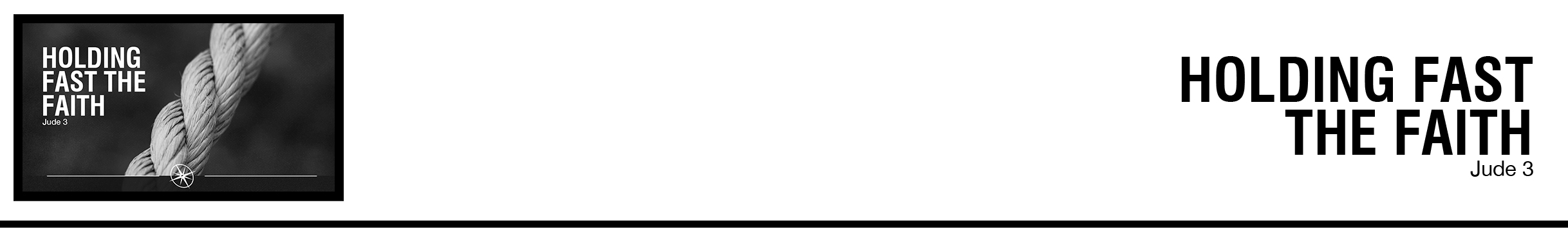 Application QuestionsThese questions are provided for your further study and application of today’s sermon. Thoughtfully writing out the answers to these questions will help to drive home the point of today’s study. It is also helpful when you are able to discuss your answers with others. For more information about small groups at Compass Bible Church that utilize these questions as the basis for their weekly discussion, please call the church office at (949) 540-0699 or email us at SmallGroups@CompassChurch.org. 1.	 Read Psalm 119:18.  What are some of the biblical truths that impressed you in this weekend’s sermon?2.	Read 2 Timothy 4:1-4.  What aspects of this weekend’s message do you think will be rejected by those who hold a low view of Scripture?3.	Read Psalm 19:7-11.  What in this biblical sermon will provide some of the effects in your life that are listed in this passage?4.	Read Matthew 7:24-27.  What are some of the applicational steps you will take as a follow up from the sermon you heard this weekend?5.	Read Romans 15:14-15.  What part of this sermon will be helpful as you seek to minister to others?